    Common Essay Boo-Boos  Study your Writer’s Tome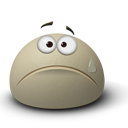 Point of View-Do not use 1st person when you write formal papers-use 3rd person. (The pronoun “one” can be used instead of “I” or “We,” but ideally, rephrase to avoid a pronoun altogether.)OREO!-Stick to the exact OREO formula (TS, CD, CM, CM repeated thrice with CVs and transitions to help you flow from one idea to another) until you get at least a score of 7; then you can experiment with adding CDs and CMs and rearranging the order of CDs and CMs. Let’s get the rudiments down first!Subpar CMs-Commentary is shallow, obvious, oversimplified, or just a paraphrasing of the evidence-consult, memorize and use the CM StretchersUse CVs (Commentary Verbs) to bridge between CDs and CMs.Plot summary-don’t retell the story-select short CDs that best support your thesis, lead into them, quote them, and lead out into analysis which is where you should spend the bulk of your time.Use transitions within and between paragraphs.Opening/Closing-Remember to use opening and closing strategies, especially on MLA papers where you have more time to develop introduction and conclusion paragraphs.Pronoun no-no’s-Do not begin a sentence with demonstrative pronouns (This, That, These, Those) or the pronoun “It” followed by a verb. Instead, follow pronouns with specific nouns. Also, do not begin a sentence with “There is/was” or “There are/were.”Weak Words-Do not use the following “weak” generic, 1st grade words unless they are in a direct textual quote: very, thing(s), a lot, stuff, many, cool (as in groovy), sad, nice, bad, good, positive, negative. Also use the word “soul” sparingly! Writers tend to use it with clichéd and cheesy results.Quote Bombs! Lead in and lead out of EMBEDDED quotes.Passive v. Active Voice-Try to stay in active voice to keep writing energetic and strong. Avoid starting the essay with “In the novel (insert title) written by (insert author), …Titles-Skip titles on timed AP essays, put a good title on your MLA essays.Titles and quotes-Underline or italicize titles of novels and plays; put quotation marks around poemsSubpar Sytax-Clunky, odd, wordy, ambiguous, redundant and/or awkward wording No Rah! Rah! Don’t “cheerlead” the author or the work, using words like “universal masterpiece” or “fabulous,” or “best author in the universe!”  Slang and Cliché-NO.